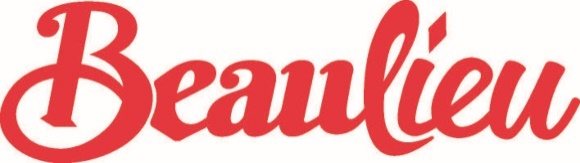 Media newsJuly 22nd 2020
Little Beaulieu reopens for the Summer holidaysLaunched back in the middle of March just before the National lockdown, Beaulieu’s new adventure play area, Little Beaulieu, is getting ready to welcome younger visitors again when it reopens from Monday 27th July. This £0.5m new feature at the Beaulieu visitor attraction was closed on 21st March just one week after its official opening and therefore hasn’t yet had the pleasure of being used by the younger visitors for whom it has been designed.The large wooden structures and rustic play equipment allow children to let their imagination run wild as they explore Little Beaulieu’s secret passageways and hidden tunnels, its turrets and lookout tower. They can peek out from behind portraits and crawl through a trick bookcase to discover every nook and cranny, from his Lordship’s library to the tree-top boardwalk – then keep their eyes peeled for a bird’s-eye view as the ‘Skytrain’ monorail rumbles past.The Beaulieu team has put in place special safety and cleaning measures to ensure the play area can be enjoyed safely by visitors as part of its Covid-19 visitor safety promise. Capacity will be managed with a recommended maximum play time during busier periods to avoid any disappointment.The Little Beaulieu kiosk will also be open, and families will be able to enjoy light refreshments in the covered seating area whilst their children play.To coincide with the reopening of Little Beaulieu, a limited special offer ticket has been introduced on admissions at 3pm and 4pm. The discounted ticket will provide entry to all aspects of the attraction until it closes at 6pm.  Perfect for families wanting an afternoon playdate, a picnic in the parkland or those wanting a shorter visit to a specific area of the attraction.A brand new exhibition in the National Motor Museum, Motoring in Miniature – the Toys of Your Childhood, is another a great reason to visit this summer holiday. A colourful collection showcasing more than 800 toy cars and pedal cars as well as books and games celebrates the miniature motoring memories and much loved playthings of the past. The exhibition features Lord Montagu’s own childhood pedal car, modelled on a vintage London bus, as well as his collection of pristine Matchbox vehicles displayed in Palace House.A visit to Beaulieu is a marvellous day out for the whole family to enjoy together. It includes the National Motor Museum, On Screen Cars, the World of Top Gear, the ancestral Montagu home Palace House, Little Beaulieu, the Secret Army Exhibition, Beaulieu Abbey and the grounds and gardens.Visitors can find out more and pre-book their tickets online at www.beaulieu.co.uk. EndsFurther information from:Rachael Goldstraw
Head of Marketing & Business Development
E: rachael.goldstraw@beaulieu.co.uk
T: 07500 882224
